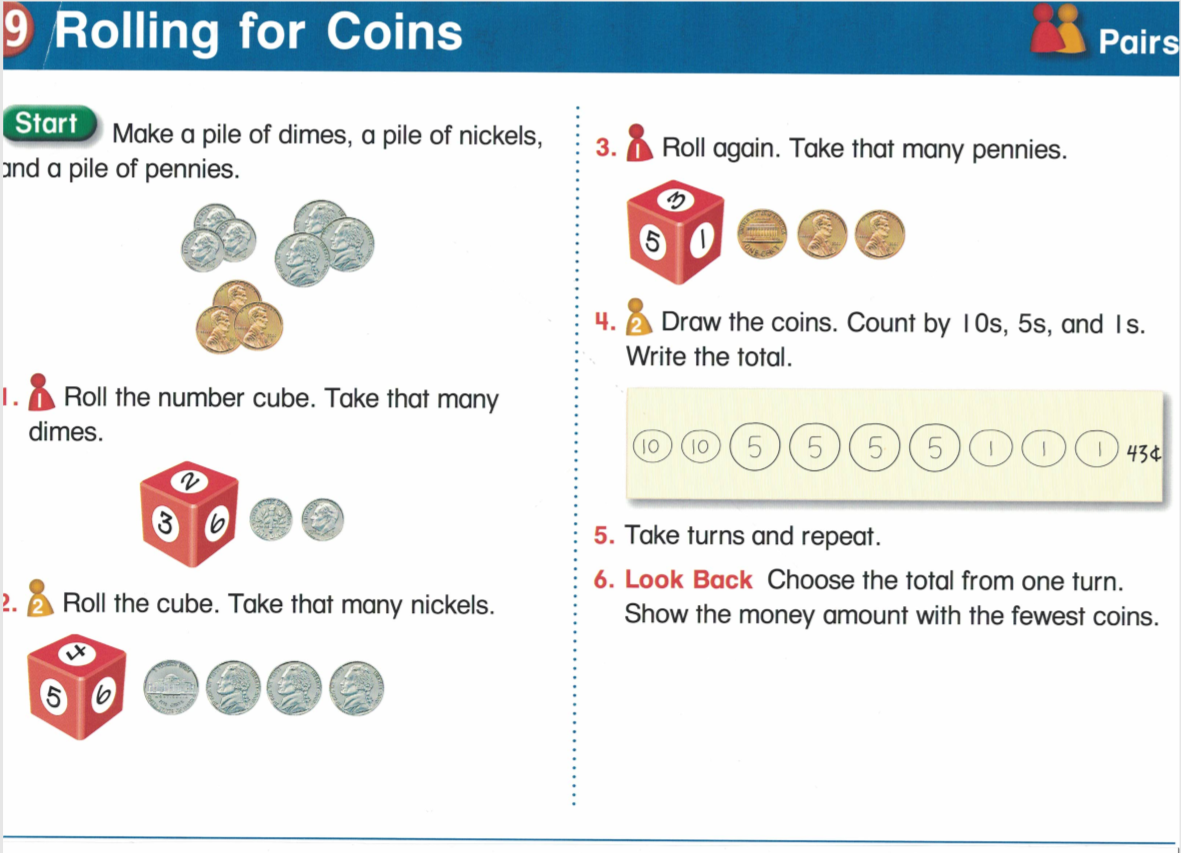 Variations:Easier: Use only dimes and pennies, nickels and pennies, or dimes and nickelsEasier: Use a 1-4 dieHarder:  Use and 8-, 9-, or 12-sided die  Harder:  Add quarters